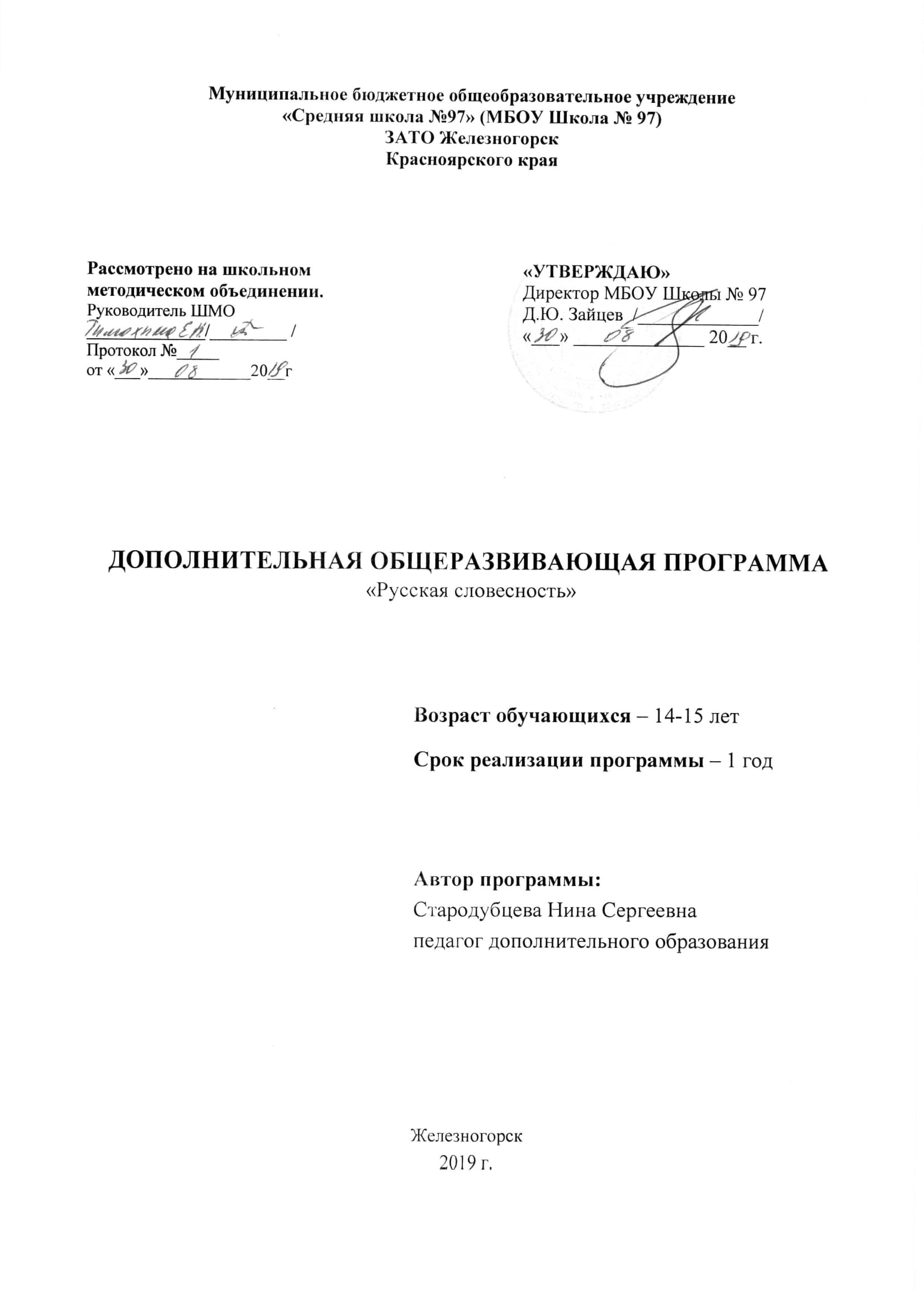 Муниципальное бюджетное общеобразовательное учреждение«Средняя школа №97» (МБОУ Школа № 97)ЗАТО Железногорск Красноярского краяДОПОЛНИТЕЛЬНАЯ ОБЩЕРАЗВИВАЮЩАЯ ПРОГРАММА «Русская словесность»Возраст обучающихся – 14-15 летСрок реализации программы – 1 годАвтор программы:Стародубцева Нина Сергеевнапедагог дополнительного образованияЖелезногорск 2019 г.Пояснительная записка.Направленность программы: художественная.Новизна, актуальность. В современных условиях постоянно меняющегося мира, роста объема информации важно оставаться грамотным человеком, постоянно совершенствуя данную компетенцию. Данная программа составлена на основе курса А.И.Горшкова «Русская словесность» для 10-11 классов, представляющего систему теоретических сведений по русскому языку и литературе.Программа курса носит гуманитарную направленность. В программу включены практические задания, что позволяет старшеклассникам расширять свои знания по данному профилю, а также закреплять их на практике. Курс позволяет повысить общекультурный уровень современного школьника, помогает ему овладеть знаниями и умениями в области филологии, что способствует успешному дальнейшему обучению в образовательном учреждении высшей школы.В ходе разных видов учебной деятельности курса (слушание, выступление, поиск информации, практическая деятельность и т.д.) обучающийся комплексно совершенствует виды речевой деятельности. В результате обучения старшеклассник получает возможность совершенствовать и расширять круг общеучебных умений и навыков, способов деятельности, которые связаны с речемыслительными способностями и обеспечивают  их практическое применение в работе с текстом художественного произведения.Цель:Обобщение, систематизация и углубление полученных сведений о русской          словесности и о языке как материале словесности.Задачи:Повышать общий уровень культуры обучающихся.Расширять кругозор школьников.Повышать интерес старшеклассников к предмету. Расширять представление старшеклассников о русской словесности.Совершенствовать коммуникативные навыки.Формировать умение старшеклассников самостоятельно работать со справочной литературой и дополнительными источниками информации.Формировать умение обучающихся организовывать и планировать собственную научную деятельность.Подготовить старшеклассников к итоговой аттестации.Отличительные особенности.Гуманизация современного образования потребовала не только сближения школьного преподавания русского языка и литературы и усиления их практической направленности, но и появления новых учебных предметов: словесности, стилистики, риторики. Словесность, в широком смысле слова, — это словесное творчество, способность описывать с помощью языка людей, предметы, картины, повествовать о человеческих поступках и событиях, выражать мысли и чувства в разговоре и письменно. В узком смысле слова, собственно словесностью называется искусство слова, совокупность произведений устной народной словесности и произведений, созданных писателями. Говоря о русской словесности имеется в виду все произведения устного народного творчества и письменные произведения, созданные на русском языке, при этом рассматривается язык как материал словесности, а все произведения — как явления словесного искусства. Рассмотрение языка как материала словесности и произведения как явления искусства слова и есть специфический предмет изучения на уроках словесности. Иными словами, предмет русской словесности — рассмотрение богатейших фонетических, лексических, фразеологических, словообразовательных, грамматических ресурсов языка, различных форм словесного выражения содержания, специальных изобразительных средств языка — всего того, что позволяет языку служить материалом словесности, и рассмотрение произведения словесности как органического единства идейно-художественного содержания и словесной формы выражения содержания как явления искусства слова. Предлагаемая программа представляет основы русской словесности, т.е. главные, исходные сведения о словесности, основные приемы словесного выражения содержания. Теоретические сведения рассматриваются в определенной системе; сущность этой системы составляет единство языка, выражающего определенное содержание, и произведения, содержание которого выражено посредством языка. Естественно, что в программу по словесности вошел ряд понятий, которые изучаются в школе в соответствии с действующими программами по литературе и русскому языку. Но это не повторение и не механическое соединение сведений, изученных на уроках русского языка и литературы, на уроках словесности осуществляется особый подход к явлениям языка и литературы, рассмотрение их в новой системе. Кроме известных учащимся понятий, в программу по словесности включен ряд новых понятий, например, понятие о словесности, о различных видах авторского повествования, о стилизации и др. При этом особо следует заметить, что теоретические сведения служат инструментом постижения смысла произведений и опыт изучения употребления различных средств языка в произведениях должен использоваться учениками в их собственных высказываниях. Механизм формирования ключевых компетенций на уроках словесности таков: сначала рассматриваются ресурсы языка, которые позволяют ему служить материалом словесности, а затем — произведение как результат употребления языка. Поэтому в каждом классе сначала изучаются свойства языка как материала словесности, а затем речь идет о произведении словесности, которое осваивается через его словесную ткань. Это естественный путь читателя: от наблюдений над языком — к смыслу, идее произведения словесности. Программа предусматривает практическую направленность изучения словесности, что помогает выработке умений самостоятельно постигать смысл, выраженный в тексте средствами языка, а также правильно и творчески употреблять язык. В программе предполагается и создание учащимися собственного произведения, что позволяет совершенствовать и читательские умения, и умения чётко и ярко выражать свои мысли. Сказанное выше предполагает использование в классно-урочной системе преподавания личностно-ориентированный подход, а интеграционный характер самого предмета – использование интеграционной технологии. Адресат программы, возраст обучающихся. Программа рассчитана на учеников 14, 15, 16 лет, обучающихся в 9 классе.Срок реализации программы: один год. Курс рассчитан на 68 часов (2 часа в неделю).Формы и режим занятийОчная, 2 часа в неделю по 60 минут; 68 часов в годУчебная группа по 12 человек, учащиеся 9 классаФормы организации обучающихся на занятии: групповая и индивидуальная.Обязательные результаты обучения:Уметь читать и понимать любой текст, в том числе и художественный.Самостоятельно анализировать текст.Уметь правильно и выразительно читать и писать.Знать теоретический материал курса.Овладеть навыками литературной письменной и устной речи.Овладеть навыком использования языковых средств в собственной устной и письменной речи.Понимать значение слова в жизни каждого человека.Обучение русской словесности по данной программе способствует формированию личностных, метапредметных и предметных результатов обучения. Личностными результатами освоения программы дополнительного образования являются:  формирование ответственного отношения к учению, готовности и способности к саморазвитию и самообразованию на основе мотивации к обучению и познанию, развитие самостоятельности в приобретении и совершенствовании новых знаний;  формирование познавательных интересов, развитие интеллектуальных, творческих способностей, формирование осознанного выбора и построение дальнейшей индивидуальной траектории образования;  формирование коммуникативной компетентности в общении и сотрудничестве со сверстниками, детьми старшего и младшего возраста, взрослыми в процессе образовательной, общественно полезной, учебно-исследовательской, творческой и других видов деятельности; Метапредметными результатами освоения программы дополнительного образования являются:  умение самостоятельно определять цели своего обучения, ставить и формулировать для себя новые задачи в учебе и познавательной деятельности, развивать мотивы и интересы своей познавательной деятельности;  умение самостоятельно планировать пути достижения целей, в том числе альтернативные, осознанно выбирать наиболее эффективные способы решения учебных и познавательных задач;  умение соотносить свои действия с планируемыми результатами, осуществлять контроль своей деятельности в процессе достижения результата, определять способы действий в рамках предложенных условий и требований, корректировать свои действия в соответствии с изменяющейся ситуацией;  умение оценивать правильность выполнения учебной задачи, собственные возможности её решения; владеть основами самоконтроля, самооценки, осуществления осознанного выбора в учебной и познавательной деятельности;  умение определять понятия, создавать обобщения, устанавливать аналогии, классифицировать, самостоятельно выбирать основания и критерии для классификации, устанавливать причинно-следственные связи, строить логическое рассуждение, умозаключение;  умение воспринимать, анализировать, перерабатывать и предъявлять информацию в словесной, образной, символической формах, умение создавать, применять и преобразовывать знаки и символы, модели и схемы для решения учебных задач;  формирование и развитие компетентности в области использования информационно- коммуникационных технологий (ИКТ-компетенции);  приобретение опыта самостоятельного поиска, анализа и отбора информации с использованием различных источников, и новых информационных технологий при обучении;  умение организовывать учебное сотрудничество и совместную деятельность с учителем и сверстниками; работать индивидуально и в группе: находить общее решение и разрешать конфликты на основе согласования позиций и учета интересов; формулировать, аргументировать и отстаивать своё мнение; Предметными результатами освоения программы дополнительного образования являются:  формирование умений опознавать, анализировать, классифицировать языковые факты, оценивать их с точки зрения нормативности, соответствия ситуации и сфере общения; умений работать с текстом, осуществлять информационный поиск, извлекать и преобразовывать необходимую информацию;  формирование умений опознавать, анализировать, классифицировать языковые факты, оценивать их с точки зрения нормативности, соответствия ситуации и сфере общения; умений работать с текстом, осуществлять информационный поиск, извлекать и преобразовывать необходимую информацию;  овладение умениями чтения и анализа художественных произведений с привлечением базовых литературоведческих понятий и необходимых сведений по истории литературы; выявления в произведениях конкретно-исторического и общечеловеческого содержания; грамотного использования русского литературного языка при создании собственных устных и письменных высказываний. Методическое сопровождение:Формы и методы обучения:     Лекция, сообщения обучающихся, практическая работа, дискуссия, групповая работа, эвристическая беседа.Технология обучения:     Информационная, исследовательская, рефлексивная, проектная.Средства обучения:     Материалы лекций, интернет-ресурсы, справочная литература, мультимедийная аппаратура.Контроль:Собеседование.Тестирование.Анализ практических работ обучающихся.Оценка итоговой работы обучающихся.Учебно-тематический план2. содержание курса и ПОУРОЧНОЕ ПЛАНИРОВАНИЕ.Список литературы:Барлас Л.Г. Русский язык. Стилистика. – М., 1978.Бельчиков Ю.А. Лексическая стилистика. – М., 1977.Брагина А.А. Лексика языка и культура страны. – М., 1981.Жуков В.П. Семантика фразеологических оборотов. – М., 1981.Кожина М.Н. Стилистика русского языка. – М., 1983.Крысин Л.П.  Иноязычные слова в современном русском языке. – М., 1968.Петрищев Е.Ф. Стилистически окрашенная лексика русского языка. – М., 1984.Шанский Н.М. Лексикология современного русского языка. – М., 1972.Шанский Н.М. В мире слов. – М., 1985.Шмелев Д.Н. Современный русский язык: Лексика. – М., 1977.Рассмотрено на школьном методическом объединении.Руководитель ШМО______________/_________ /Протокол №_____от «___»____________20__г«УТВЕРЖДАЮ»Директор МБОУ Школы № 97 Д.Ю. Зайцев  /_____________/«___» ______________ 20__ г.№Наименование темКоличество часовКоличество часовКоличество часовФорма занятий и контроля№Наименование темВсегоТеор.Практ.Форма занятий и контроля1.Введение.211Лекция, беседа.2.Русский язык и разновидности его употребления.  Разговорный и литературный язык.642Лекция, сообщения обучающихся, тесты, практическая работа.3.Стилистические возможности языковых средств.14104Лекция, сообщения обучающихся, тесты, практическая работа.4.Формы слов и предложения.1082Лекция, беседа, контрольная работа.5.Формы и качества словесного выражения.642Лекция, сообщения обучающихся, практическая работа.6.Средства художественной изобразительности.1064Лекция, практическая работа, тесты, контрольная  работа.7.Русское стихосложение.642Лекция, практическая работа.8.Роды и виды произведений словесности.642Лекция, беседа, практическая  работа.9.Понятие о тексте.422Лекция, беседа, практическая работа.10.Литературные направления.642Лекция, тест.№ главы (раздела) урокаТема урокаКол-вочасовВиды деятельностиГлава 1Введение.21.2.Предмет словесности.Лекция, беседа. Глава 2Русский язык и разновидности его употребления.  Разговорный и литературный язык.63-4.5-6.7-8.Стили языка.  Разговорный и литературный стиль.Разновидности разговорного языка.Разновидности литературного языка.Лекция, сообщения обучающихся, тесты, практическая работа.Глава 3Стилистические возможности языковых средств. 148-9.10-11.12-13.14-15.16-17.18-19.20-21.Стилистические возможности языковых средств. Многозначность слова.Омонимы.Синонимы. Антонимы. Паронимы.Архаизмы, историзмы, неологизмы.Славянизмы. Заимствованные  слова.Фразеологизмы. Крылатые слова.Практическая работа.Лекция, сообщения обучающихся, тесты, практическая работа.Глава 4Формы слов и предложения.1022-23.24-25.26-27.28-31.Употребление форм существительных.Употребление форм прилагательных.Употребление форм глаголов.Предложение. Типы предложений.  Типы связи частей сложного предложения. Порядок слов.Лекция, беседа, контрольная работа.Глава 5Формы и качества словесного выражения.632-33.34-35.36-37. Формы и качества словесного выражения.  Выражение устное и письменное, диалогическое и монологическое, прозаическое и стихотворное.Типы речи.Положительные качества словесного выражения: правильность, точность, последовательность, чистота, выразительность, богатство, уместность.Лекция, сообщения обучающихся, практическая работа.Глава 6Средства художественной изобразительности.1038-39.40-41.42-43.44-45.46-47.Виды словесных средств художественной изобразительности. Эпитет, сравнение, аллегория, перифраз.Автология и металогия. Тропы.Стилистические фигуры.Звуковые средства художественной изобразительности. Словесно-звуковые средства художественной изобразительности. Контрольная  работа.Лекция, практическая работа, тесты, контрольная  работа.Глава 7 Русское стихосложение.648-49.50-51.52-53.Системы стихосложения.Рифма.  Виды рифм.Строфа. Виды строфы.Лекция, практическая работа.Глава 8Роды и виды произведений словесности.654-56.57-58.Роды, виды и жанры художественной словесности.Практическая работа.Лекция, беседа, практическая  работа.Глава 9Понятие о тексте.459-60.61-62.Признаки текста.  Определение текста. Способы связи частей текста.Тема и идея.Лекция, беседа, практическая работа.Глава 10Литературные направления.663-64.65-66.67-68.Классицизм, сентиментализм, романтизм.Реализм.Символизм, акмеизм, футуризм.Лекция, тест.